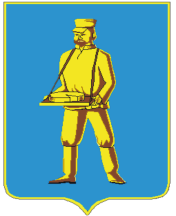 СОВЕТ ДЕПУТАТОВЛОТОШИНСКОГО МУНИЦИПАЛЬНОГО РАЙОНАМОСКОВСКОЙ ОБЛАСТИР Е Ш Е Н И Еот 25.12.2017 № 415/43О передаче администрации Лотошинского муниципального района полномочий по составлению и исполнению бюджета  сельского поселения Ошейкинское на 2018 годВ соответствии с Бюджетным кодексом Российской Федерации, пунктом 4 статьи 15 Федерального закона от 06.10.2003 № 131-ФЗ «Об общих принципах организации местного самоуправления в Российской Федерации», Уставом Лотошинского муниципального района Московской области, решением Совета депутатов сельского поселения Ошейкинское Лотошинского муниципального района от 31.10.2017 № 159/29 «О передаче администрации Лотошинского муниципального района отдельных полномочий по решению вопросов местного значения администрации муниципального  образования сельское поселение «Ошейкинское» на 2018 год, Совет депутатов Лотошинского муниципального районар е ш и л:1. Принять на период 2018 года администрации Лотошинского муниципального района полномочие по составлению и исполнению бюджета сельского поселения Ошейкинское Лотошинского муниципального района.2. Заключить с муниципальным образованием сельское поселение Ошейкинское Лотошинского муниципального района соглашение о передаче администрации Лотошинского муниципального района полномочий по составлению и исполнению бюджета сельского поселения Ошейкинское Лотошинского муниципального района.3. Администрации Лотошинского муниципального района подготовить соответствующие изменения в бюджет Лотошинского муниципального района на 2018 год.4.  Опубликовать настоящее решение в средствах массовой информации.5. Контроль за исполнением настоящего решения возложить на заместителя Главы администрации Лотошинского муниципального района Шагиева А.Э.Председатель Совета депутатовЛотошинского муниципального района			       	         Р.Н. СмирновГлава Лотошинского муниципального районаМосковской области                                                                         Е.Л. ДолгасоваВЕРНО:	Разослать: финансово – экономическому управлению – 2 экз., Совету депутатов, ГУ МО «Информационное агентство Лотошинского муниципального района Московской области», общему отделу, контрольно-счетной палате, прокурору Лотошинского района, в дело.